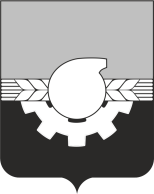 АДМИНИСТРАЦИЯ ГОРОДА КЕМЕРОВОПОСТАНОВЛЕНИЕот 02.11.2023 № 3465О сносе самовольных построекРуководствуясь статьей 222 Гражданского кодекса Российской Федерации, постановлением администрации города Кемерово от 13.12.2016 № 3167«О мерах по организации сноса самовольных построек»1. Принять решение о сносе самовольных построек согласно приложению 
к настоящему постановлению в связи с их возведением на земельных участках, 
в отношении которых отсутствуют правоустанавливающие документы, необходимость наличия которых установлена в соответствии с законодательством.2. Установить срок для сноса самовольных построек, указанных в пункте 1 настоящего постановления, с учетом их характера – 3 месяца.3. Управлению архитектуры и градостроительства администрации 
города Кемерово:3.1. В течение семи дней со дня принятия настоящего постановления обеспечить:3.1.1. Размещение на официальном сайте администрации города Кемерово 
в информационно-телекоммуникационной сети «Интернет» сообщений 
о планируемом сносе самовольных построек, указанных в пункте 1 настоящего постановления.3.1.2. Размещение в границах земельных участков, на которых созданы самовольные постройки, указанные в пункте 1 настоящего постановления, сообщений о планируемом сносе самовольных построек.3.2. Организовать снос самовольных построек, указанных в пункте 1 настоящего постановления, по истечении срока, указанного в пункте 2 настоящего постановления. 4. Комитету по работе со средствами массовой информации администрации города Кемерово обеспечить официальное опубликование настоящего постановления и разместить настоящее постановление на официальном сайте администрации города Кемерово в информационно-телекоммуникационной сети «Интернет».5. Контроль за исполнением настоящего постановления возложить на первого заместителя Главы города Мельника В.П.Глава города	                                                                                    Д. В. АнисимовПРИЛОЖЕНИЕк постановлению администрации города Кемерово                                                                                      от 02.11.2023 № 3465ПЕРЕЧЕНЬсамовольных построек, расположенных на земельных участках, в отношении которых отсутствуют правоустанавливающие документы, необходимость наличия которых установлена в соответствии 
с законодательством№п/пМестоположение объекта1Г. Кемерово, юго-восточнее д. 6 по ул. Коксохимической2Г. Кемерово, юго-восточнее д. 5 по ул. Коксохимической3Г. Кемерово, юго-восточнее д. 6 по ул. Энергетиков4Г. Кемерово, юго-восточнее д. 5 по ул. Энергетиков